Macaroni Cheese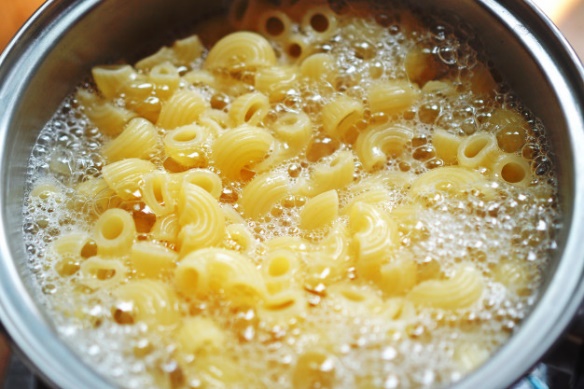 Cook the macaroni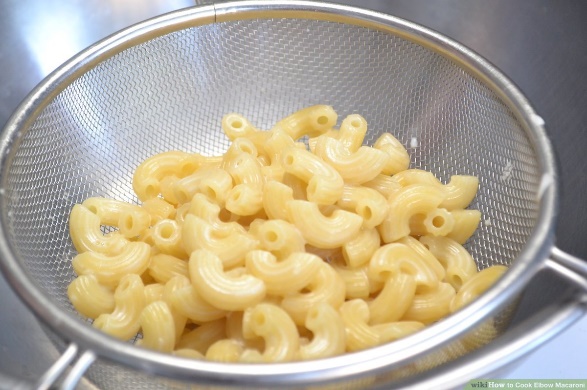 Drain well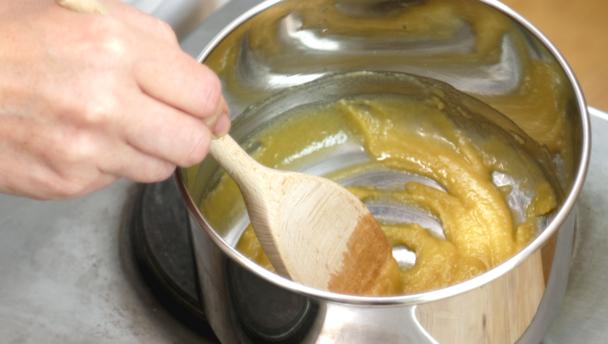 Melt the butter and add the flour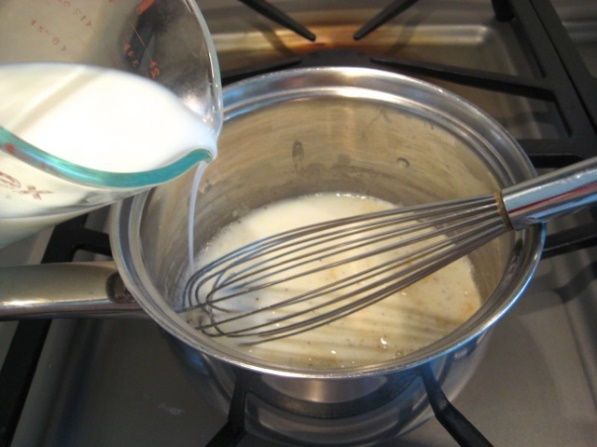 Slowly pour in the milk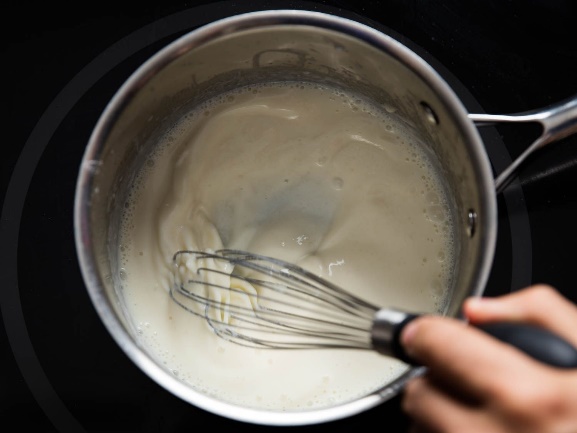 Whisk until smooth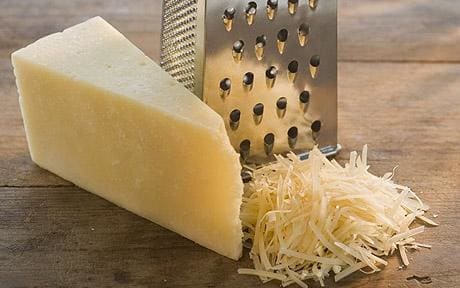 Add in half the grated cheese and whisk until smooth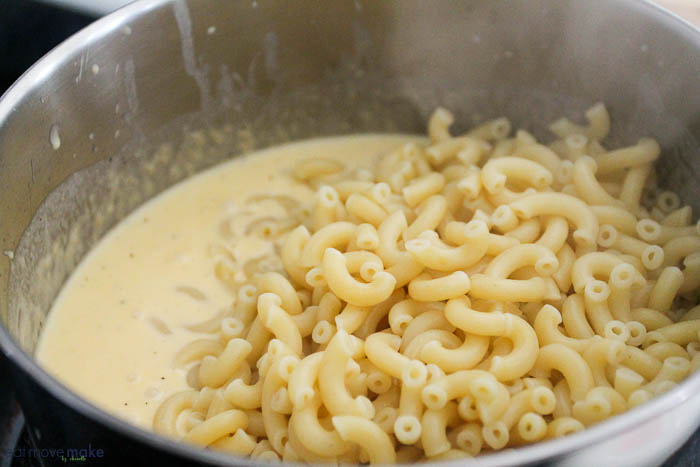 Add in the macaroni pasta and stir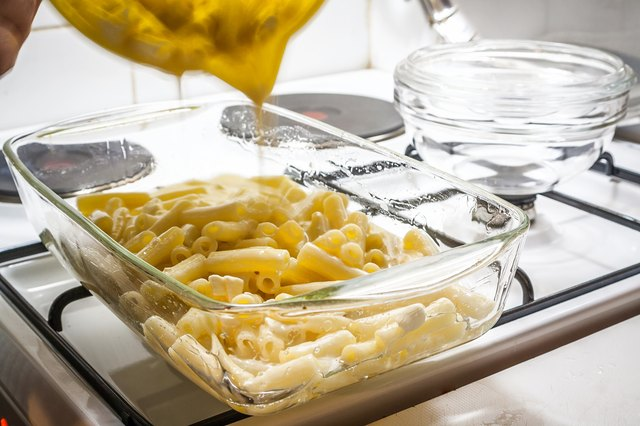 Pour into oven proof dish, sprinkle with cheese and bake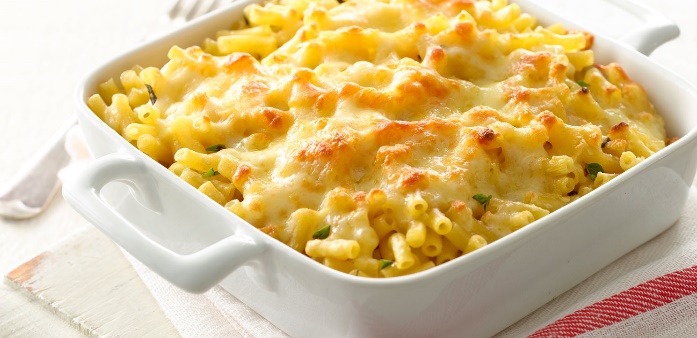 